Västerbottens  Ridsportförbund	         UTLÄGG/RESERÄKNING 2023
Mullbergsvägen 11 B
931 37 Skellefteå 
BG 5425-6755	epost vasterbotten@ridsport.se			  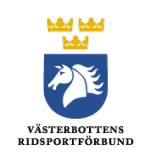 Resekostnader skall redovisas till kansliet inom 30 dagar efter avslutad resa.StyrelsenÖVRIGTTSDUSRUSNamnNamnPersonnummerPersonnummerPersonnummerTelefonMailadress TelefonMailadress BostadsadressBostadsadressPostnummerPostnummerPostnummerOrtOrtDatum/Resans ändamålDatum/Resans ändamålDatum/Resans ändamålDatum/Resans ändamålDatum/Resans ändamålDatum/Resans ändamålDatum/Resans ändamålResans färdvägResans färdvägResans färdvägResans färdvägPlusgiroBankgiroBankgiroBankens namnBankkonto inkl clearingnr.Bankkonto inkl clearingnr.Bankkonto inkl clearingnr.ARVODE/LÖNKonto/KIKonto/KIKonto/KIKronorArvodeKOSTNADSERSÄTTNINGKonto/KIKonto/KIKonto/KIKronorBilersättning (25 kr/mil)                     mil  * 25 kr =Flygresa enl bifogade originalkvittonTåg-/BusS/Taxi enl bifogade originalkvitton Hotell/logi enl bifogade originalkvittonÖvriga kostnader enl bifogade originalkvittonSUMMA KR att erhållaSätt kryss för alternativIdrottsutövareIdrottsutövareIdrottsutövareIdrottsutövare: Idrottsman/kvinna, tränare, lagledare, domare,Ej idrottsutövareEj idrottsutövareEj idrottsutövarematerialförvaltare, tävlingsfunktionär.OBS! ej administrativ personal m fl.Datum            /                           Resenärens underskrift    Datum            /                           Beslutsattest VRIFDatum            /                           Resenärens underskrift    Datum            /                           Beslutsattest VRIFDatum            /                           Resenärens underskrift    Datum            /                           Beslutsattest VRIFDatum            /                           Resenärens underskrift    Datum            /                           Beslutsattest VRIFDatum            /                           Resenärens underskrift    Datum            /                           Beslutsattest VRIF